竞价文件采购方式：线上竞价项目名称：广东省广裕集团阳春实业有限公司集装箱采购及配套服务项目广东省广裕集团阳春实业有限公司云采链（广州）信息科技有限公司二零二四年三月第一章 竞价须知项目名称：广东省广裕集团阳春实业有限公司集装箱采购及配套服务项目本项目通过云采链线上采购一体化平台进行竞价，参与竞价的供应商必须登录平台进行注册，注册成功后方可参与项目竞价。语言要求供应商提交的响应文件以及供应商与采购人或平台就有关项目的所有来往函电均应使用中文书写。供应商提交的文件或资料可以用另一种语言，但相应内容应附有中文翻译本，由翻译机构盖章或者翻译人员签名。两种语言不一致时以中文翻译本为准。在云采链平台参与项目竞价后放弃成交资格超过三次（含三次）的供应商连同该供应商同一法人名下所有公司将被列入平台黑名单，永久不得参与平台的项目竞价。参与采购人项目竞价过程中有围标串标等违规情况或因自身原因放弃成交资格的供应商不得再参与采购人重新启动的项目竞价，有围标串标等违规情况或因自身原因放弃成交资格的供应商将被列入采购人黑名单，一年内不得参与采购人的项目竞价。竞价须知竞价说明参与竞价的供应商应承担所有与准备和参加竞价有关的费用，不论竞价的结果如何，采购人和代理机构均无义务和责任承担这些费用。参与竞价的供应商必须按竞价附件的格式填写，不得随意增加或删除表格内容。除单价、金额或项目要求填写的内容外，不得擅自改动竞价附件内容，否则将有可能影响成交结果，不推荐为成交候选人。参与竞价的供应商需对用户需求书的所有条款进行整体响应，用户需求书条款若有一条负偏离或不响应，不推荐为成交候选人。若成交供应商自身原因无法完成本项目，则采购人有权利保留追究责任。成交供应商因自身原因被取消成交资格，采购人可重新启动采购或按竞价公告规定顺延推选符合要求的供应商作为成交人。若本项目竞价采购失败，采购人将重新采购，届时采购人有权根据项目具体情况，决定重新采购项目的采购方式。成交供应商若无正当理由恶意放弃成交资格，采购人有权将拒绝其参加本项目重新组织的竞价采购活动。如采购人或代理机构在审核或复核参与竞价的供应商所提交的竞价资料时，供应商须无条件配合；期间若发现存在弄虚作假或相关的失信记录或违反国家法律法规等相关的不良情形，采购人可取消其成交资格并保留追究责任的权力。参与竞价的供应商向我司咨询的有关项目事项，一切以竞价文件规定和竞价公告规定以及本公司的书面答复为准，其他一切形式均为个人意见，不代表本公司的意见；参与竞价的供应商应认真阅读、并充分理解竞价文件的全部内容（包括所有的补充、修改内容重要事项、格式、条款、服务要求和技术规范、参数及要求等）。供应商没有按照竞价文件要求提交全部资料，或者参与竞价所上传的文件没有对竞价文件在各方面都作出实质性响应是供应商的风险，有可能导致其竞价被拒绝，或被认定为无效竞价。采购人有权拒绝接受任何不合格的货物或服务，由此产生的费用及相关后果均由成交供应商自行承担。采购人确认竞价结果后，代理机构将在广东省阳春监狱线上采购一体化平台进行成交候选人公示，公示期为3个工作日。供应商认为竞价结果损害其权益的，应按照云采链平台相关指引在规定的时间内向采购人或代理机构提交书面质疑，不提交的视为无异议，逾期提交将不予受理。本竞价公告和竞价文件的解释权归“云采链线上采购一体化平台”所有。竞价文件的澄清或修改采购人或者采购代理机构可以对已发出的竞价文件进行必要的澄清或者修改。澄清或者修改的内容将在云采链平台上发布澄清（更正/变更）公告。无论澄清或者修改的内容是否影响竞价，平台将以短信形式通知所有的报名供应商；报名供应商应按要求履行相应的义务；如报名截止时间少于一个工作日的，采购人或者采购代理机构应当相应顺延报名的截止时间。采购人或者采购代理机构发出的澄清或修改（更正/变更）的内容为竞价文件的组成部分，并对供应商具有约束力。报名要求（参与竞价的供应商资质要求: 报名时需要提供以下盖章资料，并对上传的报名文件资料承担责任）具有独立承担民事责任的在中华人民共和国境内注册的法人或其他组织（提供法人或其他组织的营业执照等证明材料）。符合《国有企业采购管理办法》第十一条规定；本项目不接受联合体供应商， 不允许转包、分包。供应商须提供供应商资格声明函，格式详见附件。供应商完全响应本项目用户需求的条款、内容及要求的，提供用户需求书响应声明函即可，格式详见附件。经办人如是法定代表人，需提供法定代表人证明书；经办人如是供应商授权代表，需提供法定代表人授权委托书和法定代表人证明书，格式详见附件。响应供应商未被列入“信用中国”网站(www.creditchina.gov.cn) 以下任何记录名单之一：①失信被执行人；②重大税收违法失信主体；③政府采购严重违法失信行为。同时，不处于中国政府采购网(www.ccgp.gov.cn)“政府采购严重违法失信行为信息记录”中的禁止参加政府采购活动期间。（提供报名期间的相关查询记录截图并加盖供应商公章，信用中国截图可前往信用中国网-信用服务-信用分类查询①失信被执行人；②重大税收违法失信主体；③政府采购严重违法失信行为。以上四类查询分别截图加盖公章扫描为一个PDF文件上传）；本项目属于专门面向中小企业采购的项目,供应商应为中小微企业、监狱企业、残疾人福利性单位。（提供《中小企业声明函》或属于监狱企业的证明材料或《残疾人福利性单位声明函》，格式详见附件）；供应商须承诺所出售的集装箱质保时间为1年，质保期间集装箱出现非人为损坏的质量问题，给予免费维修或更换；提供承诺函，格式详见附件。供应商须详细地阅读、完全明白并承诺遵守《广东省广裕集团阳春实业有限公司供应商管理规则（试行）》（提供广东省广裕集团阳春实业有限公司供应商管理规则（试行）承诺函，格式详见附件。报价要求（报价时需要提供以下盖章资料，并对上传的竞价文件资料承担责任）通过报名供应商应根据本公告要求，在规定的竞价时间内对采购项目进行报价，同时按本公告要求完整、真实、准确地填写并上传相应报价附件（报价表（加盖公章））；公告中的报价次数指报价期间供应商可进行的最多报价次数。如报价次数为2次，指供应商最多可进行2次报价。如供应商只进行1次报价，则以此次报价为准；如供应商因报价有误或其他原因需重新进行第2次报价，则以第2次报价为准，以此类推。确定成交候选人本项目以最低价成交的方式确定成交供应商。报价时间截止后，系统按报价（经价格核准后的价格）由低到高顺序排列，报价最低的为第一成交候选人，报价相同的，按报价时间在前的为第一成交候选人；报价次低的为第二成交候选人，以此类推。若报价结束出现最低价供应商存在放弃或串通竞价等视为无效情况，采购人可按竞价公告规定顺延推选符合要求的供应商作为成交人或重新启动采购。无效报价参与竞价的供应商报价超过最高限价或低于最低限价或超过项目对应产品单项最高限价的视为无效报价；参与竞价的供应商须提供本项目要求的资质文件，如果不按公告规定或竞价文件要求等相关规定提供符合要求的资质文件，将被视为无效报价；参与竞价的供应商须对本项目采购内容进行整体报价，任何只对其中一部分内容进行的报价都被视为无效报价；报价表以及有报价供应商落款的报价文件必须加盖报价供应商公章，否则视为无效报价；大写金额和小写金额不一致的，以大写金额为准；单价金额小数点或者百分比有明显错位的，以报价表的总价为准，并修改单价；总价金额与按单价汇总金额不一致的，以单价金额计算结果为准，不接受总价优惠折扣形式的报价，供应商应将对项目的优惠直接在清单报价中体现出来。如果供应商不接受对其错误的更正，其报价将被视为无效报价；按有关法律、法规、规章属于报价无效的。有下列情形之一的，视为串通竞价，其报价无效：存在单位负责人为同一人或存在控股、管理关系的不同单位参与同一竞价项目；不同供应商的响应文件由同一单位或者个人编制；不同供应商委托同一单位或者个人办理竞价事宜；不同供应商使用同一IP地址参与竞价；不同供应商的响应文件载明的项目管理成员或者联系人员为同一人；不同供应商的响应文件异常一致或者报价呈规律性差异；不同供应商的响应文件相互混淆；不同供应商的平台使用费从同一单位或者个人的账户转出。竞价活动失败出现下列情况的，本次竞价活动失败：（1）报名供应商不足3家；（2）有效报价供应商不足3家。出现影响采购公正的违法、违规行为的；因重大变故，采购任务取消的。使用费成交供应商须向平台服务商云采链线上采购一体化平台缴纳平台使用费，金额为成交金额的1.2%（四舍五入取整数）；成交供应商无正当理由放弃成交资格的必须按竞价公告等相关规定缴纳相应的平台使用费；如确实因不可抗力放弃成交资格的，应在不可抗力发生后三个工作日内予以通知采购代理机构并提供相关的证明；如逾期，采购代理机构不予退还平台使用费。联系方式扫码关注微信公众号“云采链互联服务平台”，即可在线咨询相关事项。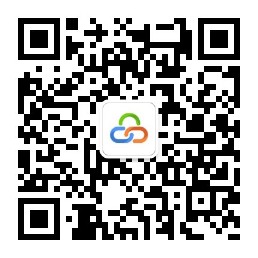 第二章 用户需求书说明：1.响应供应商须对本项目进行整体响应，任何只对其中一部分进行的响应都被视为无效响应。 项目一览表基本情况项目名称：广东省广裕集团阳春实业有限公司集装箱采购及配套服务项目；资金来源：公司自筹资金；采购项目总预算：19.27万元；项目类型：适用于各厂中转生产物料的堆放；为本项目提供整体设计、规范编制或者项目管理、监理、检测等服务供应商：无。落实公司采购需满足的资格要求：供应商基本资格条件：供应商必须是在中华人民共和国境内注册登记的法人、非法人组织，且应当符合《国有企业采购管理办法》第十一条规定的供应商条件，即：具有独立承担民事责任的能力；具有良好的商业信誉和健全的财务会计制度；具有履行合同所必需的设备和专业技术、售后保障等能力；有依法缴纳税收和社会保障资金的良好记录；参加采购、竞价等活动前三年内，在经营活动中没有重大违法记录和行贿记录；法律、行政法规规定的其他条件。供应商特定资格条件：供应商公司必须具有工商部门颁发的营业执照。单位负责人为同一人或者存在直接控股、管理关系的不同供应商，不得参加本项目同一合同项下的其他采购活动。为本采购项目提供整体设计、规范编制或者项目管理、监理、检测等服务的，不得再参加本项目的其他竞价采购活动。本项目供应商未被列入“信用中国”网站(www.creditchina.gov.cn)以下情形之一：①失信被执行人；②重大税收违法失信主体；③政府采购严重违法失信行为记录名单；（请前往信用中国网--点击“信用服务”--在信用分类查询中分别点击①失信被执行人；②重大税收违法失信主体；③政府采购严重违法失信行为记录名单；在以上三类跳转页面中输入公司名称后分别截图查询结果并加盖公章）同时，④在中国政府采购网(www.ccgp.gov.cn)“政府采购严重违法失信行为信息记录”中查询没有处于禁止参加政府采购活动的记录名单。（提供报名期间的相关查询记录截图并加盖供应商公章，查询日期须在本项目报名期间）。本次竞价不接受联合体竞价。项目面向中小企业预留情况：面向社会上所有符合资格条件的中小企业公开竞价。具体需求内容项目概况为满足一厂、二厂、五厂、六厂、八厂中转生产物料的堆放需求，需采购20个集装箱在生产区C幢厂房与D幢厂房之间的空地上置放使用，需采购确定一家供应商为采购人提供集装箱采购及配套服务。采购人广东省广裕集团阳春实业有限公司。项目总体目标通过对集装箱的采购，结合科学的生产管理以达到生产物料堆放规范化、提高生产效率等效益目标，有效促进企业的发展，实现预期效果。置放吊装地点广东省广裕集团阳春实业有限公司生产区内C幢厂房和D幢厂房之间的空地上；项目预算本项目预算为19.27万元。合同期限签订之日起为起始时间，质保期一年内集装箱及配套服务无质量问题为合同结束时间。采购需求内容集装箱尺寸:6米（长）×3米（宽）×2.75米（高）(面积约18㎡/个)；集装箱箱体需有防火功能；集装箱内部需打通（其中二厂6个打通、八厂3个打通、五厂3个打通、六厂4个打通、一厂4个打通）；每组集装箱设有1.6米（宽）×2米（高）带锁不锈钢对开门（其中二厂2扇、八厂1扇、五厂1扇、六厂1扇和一厂1扇）；每个集装箱设有1个1㎡或以上尺寸窗户及防盗网；每个集装箱室内地面为水泥地面、室内天花为双层金属板；集装箱在地面的安装摆放需求为：20个集装箱呈“一”字型对齐联排合并摆放,每个箱体间的连接处需做防水处理；20个集装箱顶部一圈总长度为132米，成交供应商负责在箱顶边缘每6米之间焊接一个三角铁架并用铁线连接起来悬挂刀刺网、负责焊接22个三角铁架、悬挂132米铁线以及刀刺网；每个出入口箱体地面与生产区地面落差约为25厘米，成交供应商负责焊接长1.8米、宽1.5米钢结构斜坡地板以连接落差，便于装卸运输，钢板底部需填充亢实水泥砂浆，面积约14㎡；成交供应商负责置放集装箱所需的地面找平处理，面积约360平方米；成交供应商必须保证所出售的集装箱外观完好，使用时不变形、雨天不漏水、以上所述功能均能正常使用；成交供应商承诺所出售的集装箱质保时间为1年，质保期间集装箱出现非人为损坏的质量问题，给予免费维修或更换；集装箱的费用包含上述需求的全部内容，一切费用由成交供应商负责。相关要求基本要求成交供应商所出售的集装箱必须是全新制造的；双方签订合同后，成交供应商接到采购人通知当日起算，在20日内将20个集装箱送达到指定位置并安装完成投入使用；成交供应商对所供应的箱体必须严格把好质量关，必须保证其符合国家及相关行业规定的质量标准，不得提供冒牌、劣质材料制造集装箱，因成交供应商供应不合格的、假冒伪劣、以次充好的商品而造成成交供应商安全事故等后果的，采购人有权立即终止合同并追究相关法律责任；成交供应商确保按规定时间、按需按质配送到采购人指定地点，并负责税费、车辆运输、人工、吊装卸、地面改造、配套材料、刀刺网安装等一切事宜，若集装箱出现质量问题，成交供应商必须无条件及时更换，更换所产生的一切费用由成交供应商负责；采购人所需货物若供应商无法提供时，采购人可自行采购；采购人根据自身实际情况，在成交供应商处采购货物但不作为唯一性；成交供应商不得转包，否则采购人有权单方面终止合同，由此造成的经济损失，由成交供应商自行负责；成交供应商进入采购人辖区内作业的工人限于男性，须遵纪守法，遵守采购人依法制定的各项规章制度,必须按采购人的规定办理相关证照和出入门禁手续，服从管理，不得从事任何与本职工作不相符的业务。成交供应商一旦有违规违纪违法现象，将被禁止进入采购人辖区内作业，涉嫌违法的，移交公安机关处理；成交供应商若使用他人的专利权、商标权、其他知识产权或专有技术等，应由成交供应商承担由此产生的费用及后果；成交供应商应对派遣的工作人员进行安全教育，工作人员在作业过程中因操作不当等原因造成的人员伤、残、亡等事故，由成交供应商自行负责。预算费用要求预算总金额为19.27万元，预算费用包含集装箱费用、税费、人工费、车辆运输费、油费、吊装费、安装费、配套设施材料费、地面处理费、刀刺网角铁安装、日常维修、保养、工具及零件损耗等全部成本费用。售后服务质量保证期（简称“质保期”）：集装箱及配套设施自验收合格之日起一年，成交供应商应对所供应的集装箱，质保期内非采购人人为原因而出现产品质量问题，由供应商负责包换、包退，并承担因此而产生的一切费用；结算付款方式集装箱及所有配套设施组装完毕并运行后，采购人组织进行验收后10个工作日内支付（95%）项目款项给供应商，剩余（5%）项目款作为质量保证金（一年后无息退还），验收后成交供应商凭以下有效文件与采购人结算：合同复印件；成交供应商开具的增值税专用发票；集装箱的送货单（加盖成交供应商公章，采购人接收人签名确认）；成交通知书结算方式：公对公账户转账结算（银行转账）。付款方：采购人；收款方：成交供应商。开具发票：成交供应商收款时必须向采购人提供有效增值税专用发票。收款方、出具发票方、合同乙方均必须与成交供应商名称一致。付款期间如因特殊情况需调整，由双方协商处理。第三章 报价附件报价表供应商必须按报价表的格式填写，不得增加或删除表格内容。除单价、金额或项目要求填写的内容外，不得擅自改动报价表内容，否则影响成交结果，不推荐为成交候选人。所有价格均系用人民币表示，单位为元，均为含税价。平台上报价与报价表合计不一致的，以报价表合计（经价格核准后的价格）为准。报价表必须加盖单位公章，否则视为无效报价。供应商名称（单位盖公章）：                          日期：                           供应商资格声明函项目名称：广东省广裕集团阳春实业有限公司集装箱采购及配套服务项目致：广东省广裕集团阳春实业有限公司、云采链（广州）信息科技有限公司：关于贵单位、贵司发布广东省广裕集团阳春实业有限公司集装箱采购及配套服务项目的采购公告，本公司（企业）愿意参加竞价，并声明：一、本公司（企业）具备《国有企业采购管理办法》第十一条规定的条件：（一）具有独立承担民事责任的能力；（二）具有良好的商业信誉和健全的财务会计制度； （三）具有履行合同所必需的设备和专业技术能力；（四）有依法缴纳税收和社会保障资金的良好记录；（五）参加政府采购活动前三年内，在经营活动中没有重大违法记录；（六）法律、行政法规规定的其他条件。二、本公司（企业）具有本次采购项目服务能力，拥有对公账号。三、本公司（企业）有固定的经营场所，信誉良好、售后维护服务好，并且在经营活动中无严重违法记录。四、本公司（企业）在本项目中不转包分包且不联合竞价。五、本公司（企业）的股东、实际控制人及管理人员均不属于广东省阳春监狱所属警察职工的配偶、子女及其配偶。六、为本采购项目提供整体设计、规范编制或者项目管理、监理、检测等服务的，不得再参加本项目的其他竞价采购活动。本公司（企业）承诺在本次采购活动中，如有违法、违规、弄虚作假行为，所造成的损失、不良后果及法律责任，一律由我公司（企业）承担。特此声明！备注：本声明函必须提供且内容不得擅自删改，否则视为响应无效。本声明函如有虚假或与事实不符的，作无效报价处理。供应商名称（单位盖公章）：                          日期：                          用户需求书响应声明函项目名称：广东省广裕集团阳春实业有限公司集装箱采购及配套服务项目致：广东省广裕集团阳春实业有限公司、云采链（广州）信息科技有限公司：关于贵单位、贵公司发布广东省广裕集团阳春实业有限公司集装箱采购及配套服务项目的竞价公告，本公司（企业）愿意参加采购活动，并作出如下声明：本公司（企业）承诺在报名时已对于用户需求书中的各项条款、内容及要求给予充分考虑，明确承诺对于本项目的用户需求中的各项条款、内容及要求均为完全响应，不存在任意一条负偏离或不响应的情况。本公司（企业）清楚，若对于用户需求书各项条款存在任意一条负偏离或不响应的情况，不被推荐为成交候选人的要求。本公司（企业）承诺在本次采购活动中，如有违法、违规、弄虚作假行为，所造成的损失、不良后果及法律责任，一律由我公司（企业）承担。备注：本声明函必须提供且内容不得擅自删改，否则视为响应无效。本声明函如有虚假或与事实不符的，作无效报价处理。供应商名称（单位盖公章）：          日期：           法定代表人授权委托书本授权委托书声明：注册于 （供应商地址）  的  （供应商名称）    在下面签名的（法定代表人姓名、职务）在此授权本公司（被授权人姓名、职务）作为我公司的合法代理人，就 广东省广裕集团阳春实业有限公司集装箱采购及配套服务项目 的竞价采购活动，采购合同的签订、执行、完成和售后服务，作为供应商代表以我方的名义处理一切与之有关的事务。被授权人（供应商授权代表）无转委托权限。本授权书自法定代表人签字之日起生效，特此声明。随附1、《法定代表人证明书》；供应商名称（盖公章）：地      址：法定代表人（签字或盖章）：                         签字日期：     年   月   日法定代表人证明书            同志，现任我单位         职务，为法定代表人，特此证明。本证明书自签发之日起生效，有效期与本公司参与竞价的文件中标注的有效期相同。附：营业执照（注册号）：                       经济性质：主营（产）：兼营（产）：                                            供应商名称：（盖公章）：                                            地址：                                            日期：承诺函项目名称：广东省广裕集团阳春实业有限公司集装箱采购及配套服务项目致：广东省广裕集团阳春实业有限公司、云采链（广州）信息科技有限公司：关于贵单位、贵司发布广东省广裕集团阳春实业有限公司集装箱采购及配套服务项目的竞价公告，本公司（企业）愿意参加竞价，并承诺：本公司（企业）若有幸成为成交供应商，承诺所出售的集装箱质保时间为1年，质保期间集装箱出现非人为损坏的质量问题，给予免费维修或更换。否则，由此所造成的损失、不良后果及法律责任，一律由我公司（企业）承担。备注：本承诺函必须提供且内容不得擅自删改，否则视为响应无效。本承诺函如有虚假或与事实不符的，作无效报价处理。供应商名称（单位盖公章）：          日期：          中小企业声明函本公司郑重声明，根据《政府采购促进中小企业发展管理办法》（财库﹝2020﹞46 号）的规定，本公司参加广东省广裕集团阳春实业有限公司的广东省广裕集团阳春实业有限公司集装箱采购及配套服务项目采购活动，提供的货物全部由符合政策要求的中小企业制造。相关企业的具体情况如下：1.（标的名称），属于（用户需求中明确的所属行业）行业；制造商为（企业名称），从业人员     人，营业收入为     万元，资产总额为      万元，属于（中型企业、小型企业、微型企业）；2.（标的名称），属于（用户需求中明确的所属行业）行业；制造商为（企业名称），从业人员     人，营业收入为      万元，资产总额为      万元，属于（中型企业、小型企业、微型企业）；……以上企业，不属于大企业的分支机构，不存在控股股东为大企业的情形，也不存在与大企业的负责人为同一人的情形。本企业对上述声明内容的真实性负责。如有虚假，将依法承担相应责任。供应商名称（单位盖公章）：           日 期：                 备注：1、从业人员、营业收入、资产总额填报上一年度数据，无上一年度数据的新成立企业可不填报。2、采购人、采购代理机构将有权按国家有关规定随成交结果公开成交供应商的《中小企业声明函》，供应商提供声明函内容不实的，属于提供虚假材料谋取成交，依照《中华人民共和国政府采购法》等国家有关规定追究相应责任。3、供应商根据采购文件中明确的行业所对应的划分标准，判断其所投货物的制造商是否属于中小企业。4、为方便广大中小企业识别企业规模类型，可通过中小企业规模类型自测小程序进行查询http://202.106.120.146/baosong/appweb/orgScale.html残疾人福利性单位声明函（如有）本单位郑重声明，根据《财政部 民政部 中国残疾人联合会关于促进残疾人就业政府采购政策的通知》（财库〔2017〕 141号）的规定，本单位为符合条件的残疾人福利性单位，且本单位参加广东省广裕集团阳春实业有限公司单位的广东省广裕集团阳春实业有限公司集装箱采购及配套服务项目采购活动提供本单位制造的货物，或者提供其他残疾人福利性单位制造的货物（不包括使用非残疾人福利性单位注册商标的货物）。本单位对上述声明的真实性负责。如有虚假，将依法承担相应责任。供应商名称（单位盖公章）：                日  期：                监狱企业的证明文件（如有）说明：监狱企业参加本项目采购活动时，应当提供由省级以上监狱管理局、戒毒管理局（含新疆生产建设兵团）出具的属于监狱企业的证明文件，并加盖响应供应商公章。广东省广裕集团阳春实业有限公司供应商管理规则（试行）承诺函为保障平台采购工作的严肃性以及严谨性，若供应商在参与广东省阳春监狱线上采购一体化平台采购活动时，出现下述情况，平台有权将其列入黑名单处理。出现以下情况的，将直接对供应商作出剔除资格处理：1.伪造虚假材料报名参与项目；2.提供假、冒、伪、劣及不合法产品参与采购项目；3.采取不正当手段诋毁、排挤或串通其他供应商对采购人及平台进行人身攻击的；4.向采购人或平台行贿或提供其他不正当利益的；5.符合串通竞价的情形；各方（供应商、采购人、平台运营人员）须共同遵守本规则，维护平台采购秩序，坚持打造公平、公开、公正的线上采购一体化平台。本管理规则由云采链线上采购一体化平台负责解释。本管理规则自发布之日起执行。========================================================我司（单位）报名参与广东省广裕集团阳春实业有限公司集装箱采购及配套服务项目，并已经详细地阅读并完全明白《广东省广裕集团阳春实业有限公司供应商管理规则（试行）》，我司（单位）承诺遵守该规则，若有违反其中条款，同意平台对我司（单位）按照上述条款作出相应处理。供应商名称（单位盖公章）：日期：广东省广裕集团阳春实业有限公司集装箱采购及配套服务项目合同合同编号：甲  方：广东省广裕集团阳春实业有限公司法定代表人：李戈开户银行：农行阳春市春湾支行账  号：44554601040000338地  址：广东省阳春市松柏镇一号大院联系电话：0662-7806018  乙  方：法定代表人：开户银行：账  号：地  址：联系电话：参照《中华人民共和国民法典》合同编、《广东省广裕集团阳春实业有限公司集装箱采购及配套服务项目》（项目编号：）的要求，甲方将该广东省广裕集团阳春实业有限公司集装箱采购及配套服务项目承包给乙方，本着诚实守信、平等互利的原则，经双方协商一致，签订本合同。一、合同期限和合同项目费用（一）本合同起始时间为2024年 月 日，质保期一年内集装箱及配套服务无质量问题为合同结束时间。（二）根据竞价结果，该项目合同总价为 元（大写：整），合同期内所产生的费用包含集装箱费用、税费、人工费、车辆运输费、油费、吊装费、安装费、配套设施材料费、地面处理费、刀刺网角铁安装、日常维修、保养、工具及零件损耗等全部成本费用。(即包含乙方完成本项目所涉及的一切服务内容而发生的费用)。二、合同项目需求集装箱尺寸:6米（长）×3米（宽）×2.75米（高）(面积约18㎡/个)；集装箱箱体需有防火功能；集装箱内部需打通（其中二厂6个打通、八厂3个打通、五厂3个打通、六厂4个打通、一厂4个打通）；每组集装箱设有1.6米（宽）×2米（高）带锁不锈钢对开门（其中二厂2扇、八厂1扇、五厂1扇、六厂1扇和一厂1扇）；每个集装箱设有1个1㎡或以上尺寸窗户及防盗网；每个集装箱室内地面为水泥地面、室内天花为双层金属板；集装箱在地面的安装摆放需求为：20个集装箱呈“一”字型对齐联排合并摆放,每个箱体间的连接处需做防水处理；20个集装箱顶部一圈总长度为132米，乙方负责在箱顶边缘每6米之间焊接一个三角铁架并用铁线连接起来悬挂刀刺网、负责焊接22个三角铁架、悬挂132米铁线以及刀刺网；每个出入口箱体地面与生产区地面落差约为25厘米，乙方负责焊接长1.8米、宽1.5米钢结构斜坡地板以连接落差，便于装卸运输，钢板底部需填充亢实水泥砂浆，面积约14㎡；乙方负责置放集装箱所需的地面找平处理，面积约360平方米；乙方必须保证所出售的集装箱外观完好，使用时不变形、雨天不漏水、以上所述功能均能正常使用；乙方承诺所出售的集装箱质保时间为1年，质保期间集装箱出现非人为损坏的质量问题，给予免费维修或更换；集装箱的费用包含上述需求的全部内容，一切费用由乙方负责。三、相关要求基本要求乙方所出售的集装箱必须是全新制造的；双方签订合同后，乙方接到采购人通知当日起算，在20日内将20个集装箱送达到指定位置并安装完成投入使用；乙方对所供应的箱体必须严格把好质量关，必须保证其符合国家及相关行业规定的质量标准，不得提供冒牌、劣质材料制造集装箱，因乙方供应不合格的、假冒伪劣、以次充好的商品而造成乙方安全事故等后果的，采购人有权立即终止合同并追究相关法律责任；乙方确保按规定时间、按需按质配送到采购人指定地点，并负责税费、车辆运输、人工、吊装卸、地面改造、配套材料、刀刺网安装等一切事宜，若集装箱出现质量问题，乙方必须无条件及时更换，更换所产生的一切费用由乙方负责；采购人所需货物若供应商无法提供时，采购人可自行采购；采购人根据自身实际情况，在乙方处采购货物但不作为唯一性；乙方不得转包，否则采购人有权单方面终止合同，由此造成的经济损失，由乙方自行负责；乙方进入采购人辖区内作业的工人限于男性，须遵纪守法，遵守采购人依法制定的各项规章制度,必须按采购人的规定办理相关证照和出入门禁手续，服从管理，不得从事任何与本职工作不相符的业务。乙方一旦有违规违纪违法现象，将被禁止进入采购人辖区内作业，涉嫌违法的，移交公安机关处理；乙方若使用他人的专利权、商标权、其他知识产权或专有技术等，应由乙方承担由此产生的费用及后果；乙方应对派遣的工作人员进行安全教育，工作人员在作业过程中因操作不当等原因造成的人员伤、残、亡等事故，由乙方自行负责。售后服务质量保证期（简称“质保期”）：集装箱及配套设施自验收合格之日起一年，乙方应对所供应的集装箱，质保期内非采购人人为原因而出现产品质量问题，由供应商负责包换、包退，并承担因此而产生的一切费用；结算付款方式集装箱及所有配套设施组装完毕并运行后，采购人组织进行验收后10个工作日内支付（95%）项目款项给供应商，剩余（5%）项目款作为质量保证金（一年后无息退还），验收后乙方凭以下有效文件与采购人结算：合同复印件；乙方开具的增值税专用发票；集装箱的送货单（加盖乙方公章，采购人接收人签名确认）；成交通知书结算方式：公对公账户转账结算（银行转账）。付款方：采购人；收款方：乙方。开具发票：乙方收款时必须向采购人提供有效增值税专用发票。收款方、出具发票方、合同乙方均必须与乙方名称一致。付款期间如因特殊情况需调整，由双方协商处理。四、合同的终止（一）本合同在以下情况下终止：1.本合同期满；2.实际产生费用超过合同总价；3.发生不可抗力（自然灾害、经济危机等）致使本合同无法履行；4.任何一方宣布破产、依法解散、关闭或撤销；5.任何一方严重违反本合同约定的责任与义务；6.任何一方发生上述第3、4、5点情况时，应向对方发出书面通知，经对方书面确认后30日内终止本合同；7.法律法规规定的其他情形。五、其他约定（一）双方应加强交流沟通，共同解决合作中存在的问题。（二）本合同未尽事宜，国家有规定的，按国家规定执行，国家无规定的，双方充分商定后签订补充合同，与本合同具有同等法律效力。六、争议处理双方在执行本合同过程中发生争议的，应本着协商的原则解决，协商不成的，可向阳春市人民法院提起诉讼的方式解决。本合同一式四份，甲乙双方各两份，具有同等法律效力。甲   方   （盖章）                    乙   方  （盖章）法定代表人（签名）：                  法定代表人（签名）： 代理人（签名）：                      代理人（签名）：年   月   日                          年  月  日项目名称数量交货期最高限价（元）广东省广裕集团阳春实业有限公司集装箱采购及配套服务项目1批签订合同后，成交供应商接到采购人通知当日起算，在20日内将20个集装箱送达到指定位置并安装完成投入使用人民币192700元序号项目名称数量报价金额（元）备注1广东省广裕集团阳春实业有限公司集装箱采购及配套服务项目1批序号条 款1供应商因报价不严肃（包含但不限于报价随意等情况）、不严谨（包含但不限于个别采购内容漏报价、合计金额超过项目最高限价等情况）、恶意报价从而影响采购工作正常进度；2供应商未合理报价，提交的报价与实际市场价格差异大；（供应商能以该成交价格正常履行合同以及所供货物/服务/工程满足竞价文件要求的情况除外）3提供的货物的采购价格超过市场价格；4供应商应按采购人用户需求中所要求的型号、参数等条件准确提交报价表。若供应商所供产品与采购人需求存在偏差，须在报价表中备注位置详细注明另报产品的名称、品牌、规格型号、技术指标、服务等有利于采购人判别供应商所供产品是否适用于项目的内容，且供应商须保证该产品能满足采购人正常生产使用；5供应商无正当理由（不可抗力）放弃成交资格；6供应商无正当理由（不可抗力）不执行已成交的项目的；7成交合同未在成交公告之日起30自然日内签署；（如遇不可抗力情形除外）8供应商出现不按竞价文件要求供货，提供不了原厂证明或证明作假等情况；9供应商在履约期间未按竞价文件的用户需求内容以及合同内容履约；（该条款包含货物、服务以及工程项目）10供应商成交后，未按时交货或出现货物质量差等影响采购人正常安全生产的情况；11供应商出现未按实际供货情况进行验收；12经采购人反馈并经证实，出现推卸售后责任与服务等问题；13经采购人反馈并经证实，验收后发现所供货物存在翻新或货不对版等情况；备注：（1）出现以上情形1次的，平台将对该供应商进行提醒处理，并在平台“通知公告”处进行公示；（2）累计出现以上情形2次的，平台将对其进行警告处理，将其纳入供应商黑名单2个月，在此期间不能参与广东省广裕集团阳春实业有限公司所有采购活动，并在平台“通知公告”处进行公示；（3）累计出现以上情形3次的，平台将对其进行剔除处理，将其纳入供应商黑名单2年，在此期间不能参与广东省广裕集团阳春实业有限公司所有采购活动，删除供应商资格权限，并在平台“通知公告”处进行公示；（4）本规则记录周期为一年，自当年1月1日起算，以上情形累计不超过三次的，记录于每年12月31日清零；已被纳入供应商黑名单的在禁止参与竞价期限内不予清零，供应商须在处理期结束后，自行提交供应商资格恢复申请函（格式自拟），自资格恢复之日起重新起算。备注：（1）出现以上情形1次的，平台将对该供应商进行提醒处理，并在平台“通知公告”处进行公示；（2）累计出现以上情形2次的，平台将对其进行警告处理，将其纳入供应商黑名单2个月，在此期间不能参与广东省广裕集团阳春实业有限公司所有采购活动，并在平台“通知公告”处进行公示；（3）累计出现以上情形3次的，平台将对其进行剔除处理，将其纳入供应商黑名单2年，在此期间不能参与广东省广裕集团阳春实业有限公司所有采购活动，删除供应商资格权限，并在平台“通知公告”处进行公示；（4）本规则记录周期为一年，自当年1月1日起算，以上情形累计不超过三次的，记录于每年12月31日清零；已被纳入供应商黑名单的在禁止参与竞价期限内不予清零，供应商须在处理期结束后，自行提交供应商资格恢复申请函（格式自拟），自资格恢复之日起重新起算。